Prijedlog obrasca za pripremu nastave koja implementira razvoj ključnih kompetencijaPREDMETNI PROFESOR: Mihailo ĐokićDomći zadatak: Učenici se podijele u četiri približno jednake grupe i svaka od njih ima zadatak da na hamer papiru nacrta sledeće:Prva grupa:   proizvoljan trougao sa osnovnim elementimaDruga grupa:  visine, težišne duži i bisektrise proizvoljnog trouglaTreća grupa:  oštrougli, pravougli i tupougli trougaoČetvrta grupa: jednakokraki, jednakostranični i nejednakostranični trougaoKorelaciji sa sledećim predmetima: CSBH jezik i književnost, Grčki jezik, InformatikaU prilogu Vam dostavljam:Osnovni elementi trougla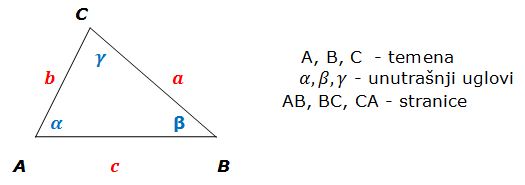                 Visine trougla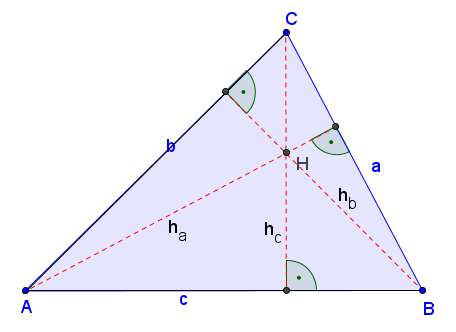             Težišne duži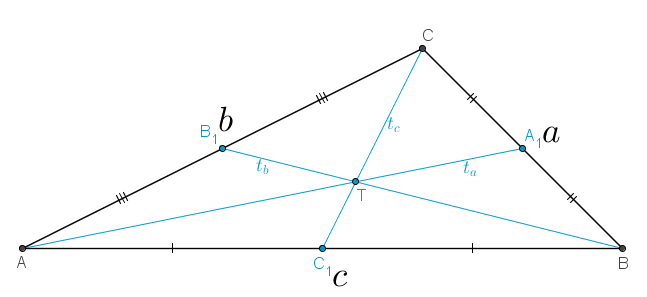 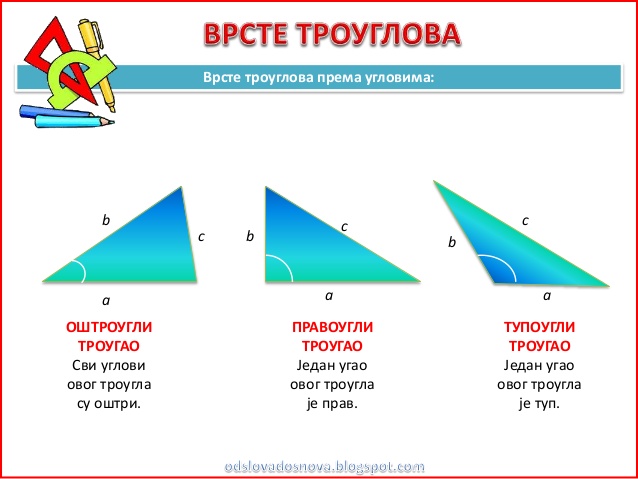 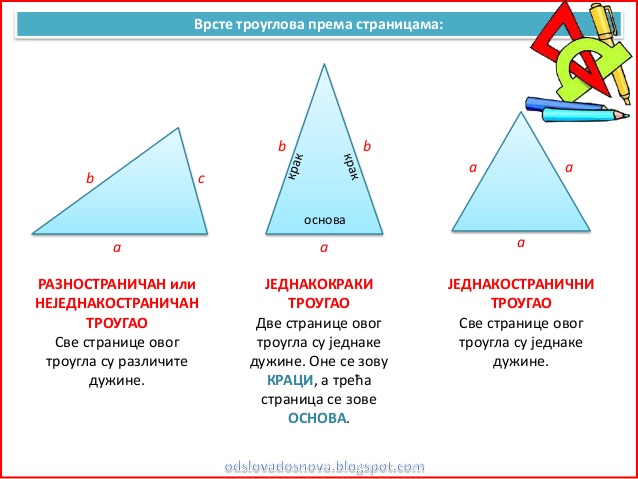 1.  Predmet/predmeti, Vannastavna/vanškolska aktivnost 2.  Tema3.  Cilj opšti (dugoročni, opšte tvrdnje, principi, koncepti)specifični (srednjoročni ili kratkoročni, preciznije izraženi, usmjereni na uspjeh učenika)4.   Ishodi učenja5.   Ključne kompetencije i ishodi KK čijem se postizanju kod učenika doprinosi 6.   Ciljna grupa7.   Broj časova i vremenski period realizacije 8.   Scenario (strategije učenja i njihov slijed) te učenikove aktivnosti9.   Materijali za podučavanje i učenje (priručnici, radni listovi, skripte, PPP itd.)10. Potrebna materijalna sredstva (prostor, oprema mediji, rasvjeta, laboratorijski pribor itd.)11. Očekivani rezultati (seminarski rad, istraživanje, baza podataka, izrađen projekt, mapa       uma, izrađena prezentacija i njeno predstavljanje ..)12. Opis sistema procjenjivanja (u cilju motivisanosti učenika, razvijanje samoprocjene i       mogućnost stvaranja plana sopstvenog učenja u kontekstu osposobljavanja za ključne k      kompetencije i cjeloživotno učenje)13. Evaluacija (provođenje procjenjivanja ostvarenosti planiranih ishoda učenja te       primjenjivosti stečenih znanja, prema definiranim kriterijima i pripadajućim)1. Predmet/predmeti, integrisana nastava, Vannastavna/vanškolska aktivnost:Matematika – predmetna nastava2. Tema:Trougao. Elementi trougla. Podjela trouglova.3. Cilja) opštib) specifičnia) Opšti ciljevi:Razvoj sposobnosti zapažanja modela trougla u svakodnevnom životub) Specifični ciljevi:Upoznavanje učenika sa pojmom trouglaUpoznavanje učenika sa elementima trouglaUpoznavanje učenika vrstama trouglova4. Obrazovno vaspitni ishodi i ishod učenjaObrazovno vaspitni ishodi: Na kraju učenja učenik će moći da objasni šta je trougao i prepozna ga kao model u svakodnevnom životu, kao i da razlikuje različite vrste trouglova.Ishodi učenja-Po završetku učenja učenici će moći da:Objasne šta je to trougao Koristi standardnu matematičku simboliku za označavanje trouglova, tjemena, stranica i uglova trougla Razlikuje vrste trouglova5. Ključne kompetencije i ishodi KK čijem se postizanju kod učenika doprinosi KOMPETENCIJA PISMENOSTI – obogaćuje fond riječi u svom vokabularu tokom upozanvanja sa elementima i vrstama trouglova(2.1.3.)(2.1.4.)(2.1.7.)MATEMATIČKA – STEM KOMPETENCIJA – analizira bitne elemente objekta (trougla) kao i svojstva žive i nežive prirode i njihovu povezanost(2.3.4.)(2.3.7.)DIGITALNA KOMPETENCIJA – koristi računar za prikaz crteža, slika i sl.(2.4.2.)LIČNA, DRUŠTVENA I KOMPETENCIJA UČENJA KAKO UČITI – Analizira svoje stavove, argumentuje izneseno mišljenje i dijeli svoje znanje i iskustva sa drugima(2.5.3.)(2.5.8.)(2.5.12.)(2.5.18.)6. Ciljna grupaVII – razred7. Broj časova i vremenski period realizacijeČetiri časa tokom sedmice Jedan čas za realizacijuVremenski period realizacije 45 min. 8. Scenario (strategije učenja i njihov slijed) te učenikove aktivnostiUvodni dio časa (7 min.)Učenici  samostalno zapisuju i crtaju u svojoj svesci sve pojmove kojih su se sjetili vezane za trougaoUčenici se individualno javljaju izgovaraju  pojmove nastavniku koje su zapisali, dok nastavnik zapisuje pojam po pojam na tabli uz propratni crtež. Zapisuju nastavni ishod u svojim školskim sveskama Glavni dio časa (30  min.)Učenici prate izlaganje nastavnika  U svojim sveskama crtaju slike koje prate predavanjeUčenici i nastavnik vode interaktivni razgovor Shvataju kako nastaje trougao  Razlikuju osnovne elemente trouglaNastavnik objašnjava pojmove visine, težišne duži i bisektrise trougla.Uviđaju razliku između raznih vrsta trouglovaUsvajaju pojmove oštrougli, pravougli, tupougli jednakokraki, jednakostranični i nejednakostranični trougaoZavršni dio časa (8  min.)Učenici prave osvrt na pojmove koji su prethodno zapisani na početku časa. Zajedno sa nastavnikom komentarišu i dopisuju nove pojmove koje su naučili. Kroz postavljena pitanja nastavnika učenici demonstriraju naučeno.9 . Materijali za podučavanje i učenjeUdžbenik, školska sveska, hamer papir,tabla, kreda, lenjir, šestarUputstva za rad s lenjirom i šestarom10. Potrebna materijalna sredstva(uključujući troškovnik, ako je potrebno obezbjediti finansijska sredstva)Krede u boji Hamer papirTablaŠestarLenjirSva već postoji, nije potrebno nabaviti ništa dodatno.11. Očekivani rezultatiNa kraju učenja učenik će moći da objasni šta je trougao i prepozna ga kao model u svakodnevnom životu, kao i da razlikuje različite vrste trouglova 12. Opis sistema vrednovanjaTehnike:                                                                       Uspješno angažovanje svih učenika i prezentovanje naučenog u toku rada.                                                                              Uspješno razvijanje vještine kod učenika za analitičko i kritičko razmišljanje.                                                                                 Vrednovanje argumentovanih stavova učenika.                    Uspješno razumijevanje učenika na koji način se može izvršiti povezivanje svakodnevnog života13. EvaluacijaSprovodi se nakon implementacije pripremljene pripreme